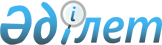 О внесении изменений в некоторые решения Совета Евразийской экономической комиссииРешение Совета Евразийской экономической комиссии от 2 декабря 2015 года № 87      Примечание РЦПИ!

      Решение вступило в силу 11.02.2016 - сайт Евразийского экономического союза.

      Совет Евразийской экономической комиссии решил:



      1. Внести в решения Совета Евразийской экономической комиссии изменения согласно приложению.



      2. Настоящее Решение вступает в силу по истечении 30 календарных дней с даты его официального опубликования.          Члены Совета Евразийской экономической комиссии:

ПРИЛОЖЕНИЕ            

к Решению Совета        

Евразийской экономической комиссии

от 2 декабря 2015 г. № 87    

ИЗМЕНЕНИЯ,

вносимые в решения Совета Евразийской экономической комиссии

      1. В пункте 3 Решения Совета Евразийской экономической комиссии от 24 августа 2012 г. № 70 «О взаимном признании электронной цифровой подписи, изготовленной в соответствии с законодательством одного государства – члена Таможенного союза и Единого экономического пространства (Республики Беларусь или Российской Федерации), другим государством – членом Таможенного союза и Единого экономического пространства (Республикой Беларусь или Российской Федерацией) в целях исполнения Соглашения о государственных (муниципальных) закупках» слова «Рабочую группу с участием представителей Республики Казахстан по взаимному признанию электронной цифровой подписи, изготовленной в соответствии с законодательством одного государства – члена Таможенного союза и Единого экономического пространства, другим государством – членом Таможенного союза и Единого экономического пространства в целях исполнения Соглашения о государственных (муниципальных) закупках» заменить словами «рабочую группу по взаимному признанию электронной цифровой подписи, изготовленной в соответствии с законодательством одного государства – члена Евразийского экономического союза, другим государством-членом в целях исполнения раздела XXII Договора о Евразийском экономическом союзе от 29 мая 2014 года».



      2. В Решении Совета Евразийской экономической комиссии от 23 ноября 2012 г. № 95 «О мероприятиях, направленных на обеспечение взаимного признания электронной цифровой подписи в рамках Таможенного союза и Единого экономического пространства в целях исполнения Соглашения о государственных (муниципальных) закупках»:



      а) в пункте 1 слова «Рабочей группы по взаимному признанию электронной цифровой подписи, изготовленной в соответствии с законодательством одного государства – члена Таможенного союза и Единого экономического пространства, другим государством – членом Таможенного союза и Единого экономического пространства в целях исполнения Соглашения о государственных (муниципальных) закупках» заменить словами «рабочей группы по взаимному признанию электронной цифровой подписи, изготовленной в соответствии с законодательством одного государства – члена Евразийского экономического союза, другим государством-членом в целях исполнения раздела XXII Договора о Евразийском экономическом союзе от 29 мая 2014 года»;



      б) наименование состава межведомственной Рабочей группы по взаимному признанию электронной цифровой подписи, изготовленной в соответствии с законодательством одного государства – члена Таможенного союза и Единого экономического пространства, другим государством – членом Таможенного союза и Единого экономического пространства в целях исполнения Соглашения о государственных (муниципальных) закупках, утвержденного указанным Решением, изложить в следующей редакции:

      «Состав межведомственной рабочей группы по взаимному признанию электронной цифровой подписи, изготовленной в соответствии с законодательством одного государства – члена Евразийского экономического союза, другим государством-членом в целях исполнения раздела XXII Договора о Евразийском экономическом союзе от 29 мая 2014 года».
					© 2012. РГП на ПХВ «Институт законодательства и правовой информации Республики Казахстан» Министерства юстиции Республики Казахстан
				От

Республики

АрменияОт

Республики

БеларусьОт Республики

КазахстанОт

Кыргызской

РеспубликиОт Российской

ФедерацииВ. ГабриелянВ. МатюшевскийБ. СагинтаевО. ПанкратовИ. Шувалов 